СОГЛАСОВАНО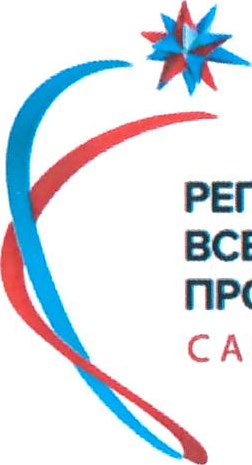 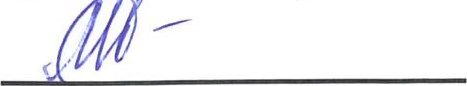 Председатель экспертной группы	РЕГИОНАЛЬНЫЙ ЭТАП	Морозова Екатерина ИгоревнаВСЕРОССИЙСКОЙ ОЛИМПИАДЫПРОФЕССИОНАЛЬНОГО МАСТЕРСТВА	САНКТ-ПЕТЕРБУРГ .2022	«09» сентября 2022 г.Конкурсное заданиеУкрупненная группа специальностей 3400.00Сестринское делоКонкурсное задание включает в себя следующие разделы:ВведениеФормы участия в конкурсеЗ. Задание для конкурсаМодули задания и необходимое времяКритерии оценкиКоличество часов на выполнение задания: 3,5 ч.Разработано экспертами:Гапонова З. В.Мещерякова Е. Ю.Санкт-Петербург, 2022 г.1. ВВЕДЕНИЕ1.1. Название и описание профессиональной компетенции.1.1.1 Название профессиональной компетенции: Профессиональный медицинский уход и доврачебная медицинская помощь в медицинской организации 1.1.2. Описание профессиональной компетенции.Оказание населению доврачебной медицинской помощи и профессионального медицинского ухода для сохранения и поддержания здоровья, улучшения качества жизни пациентов1.2. Область применения1.2.1. Каждый Эксперт и Участник обязан ознакомиться с данным Конкурсным заданием.1.3. Сопроводительная документация1.3.1. Поскольку данное Конкурсное задание содержит лишь информацию, относящуюся к соответствующей профессиональной компетенции, его необходимо использовать совместно со следующими документами:•	Принимающая сторона – Правила техники безопасности и санитарные нормы.2. ФОРМЫ УЧАСТИЯ В КОНКУРСЕИндивидуальный конкурс.3. ЗАДАНИЕ ДЛЯ КОНКУРСАКаждое задание было разработано в целях проверки разнообразных навыков в области сестринского дела. Конкурсное задание имеет несколько модулей, выполняемых последовательно. Каждый выполненный модуль оценивается отдельно.Окончательные аспекты критериев оценки уточняются членами жюри. Оценка производится как в отношении результата выполнения модулей, так и в отношении процесса выполнения конкурсной работы. Если участник конкурса не выполняет требования техники безопасности, подвергает опасности себя или других конкурсантов, грубо нарушает дисциплину и вопросы медицинской этики, он может быть отстранен от конкурса.Время и детали конкурсного задания в зависимости от конкурсных условий могут быть изменены членами жюриКонкурсное  задание и оценка также происходит от модуля к модулю. 4. МОДУЛИ ЗАДАНИЯ И НЕОБХОДИМОЕ ВРЕМЯМодули и время сведены в таблице 1 Таблица 1.Модуль 1: Тестовые задания по специальности. (Перечень тестовых заданий – приложения № 1,2)Модуль 2: Выполнение профессионального задания. Комплексное практическое задание Регионального этапа Всероссийской олимпиады профессионального мастерства обучающихся по специальности среднего профессионального образования 34.02.01 Сестринское делоКонкурсные задания составлены с учетом требований ФГОС по специальности 34.02.01 Сестринское дело, профессионального стандарта Медицинская сестра (медицинский брат),  клинических рекомендаций МЗ РФ и определяют знание, понимание, умения и компетенции и лежат в основе лучших практик в отношении 
технологий и профессионального ухода.  «Алгоритмы специализированной медицинской помощи больным сахарным диабетом», «Безопасное перемещение пациентов с сосудистыми мозговыми синдромами и гемиплегией», «Диагностика и тактика при инсульте в условиях общей врачебной практики, включая первичную и вторичную профилактику», «Ишемический инсульт и транзиторная ишемическая атака у взрослых», «Старческая астения». 
Клиническим рекомендациям Национального общества по изучению болезни Паркинсона и расстройств движений Союз реабилитологов России «Реабилитация при болезни Паркинсона и синдроме паркинсонизма при других заболеваниях». Временные методические рекомендации МЗ РФ «Медицинская реабилитация при новой коронавирусной инфекции (COVID-19)». Рекомендации для поддержки самостоятельной реабилитации после болезни, вызванной COVID-19 Европейского регионального бюро Всемирной организации здравоохраненияГОСТ Р 52623.2-2015 Технологии выполнения простых медицинских услуг. Десмургия, иммобилизация, бандажи, ортопедические пособия. Клиническим рекомендациям, утвержденным правлением Российского общества скорой медицинской помощи и Ассоциацией медицинских обществ по качеству «Скорая медицинская помощь».Конкурсное задание состоит из одного модуля, который проводится в одной из зон осуществления медицинского ухода: 
• Зона 1 - уход в стационаре/дневном стационаре 
• Зона 2 - уход в домашних условиях 
Конкурсант выполняет задания, основанные на имитации потребностей пациентов в соответствующей обстановке.Элементы оснащения, значимые для выполнения заданий:Задание 1. Осуществление сестринского ухода в домашних условиях. Патронаж на дому пациента после перенесенной вирусной пневмонии.Время выполнения: 20 минутПациенты: статисты. Описание ситуации: 
Пациентка, 73 года, всегда была независима, живет дома одна. В прошлые выходные она почувствовала слабость, дрожь и головную боль. К вечеру температура поднялась до 38 градусов и появилась одышка. Всю ночь она не могла уснуть и утром ее обнаружила дочь, которая пришла, так как мать не отвечала на телефонные звонки. Дочь вызвала скорую помощь, и пациентку госпитализировали в стационар. Диагноз: Коронавирусная инфекция, вызванная COVID-19. 
Двусторонняя полисегментарная вирусная пневмония. ДН I степени. Пройдя курс лечения, пациентка выписалась в удовлетворительном состоянии домой, но она очень боится повторного заражения, плохо спит и совсем не выходит на улицу. Обязательные виды деятельности при выполнении задания1:Профилактика ИСМПВыявление проблем пациенткиОценка функционального состояния сердечно-сосудистой и дыхательной систем (Ps, ЧДД, АД)Обучение пациентки применению в домашних условиях дыхательного тренажераПроведение беседы с составлением памятки для пациентки о мероприятиях, снижающих риск заражения коронавирусной инфекцией.Задание 2. Осуществление сестринского ухода в условиях медицинской организации (стационар). Уход за пациентом с ХОБЛ.Время на выполнение: 20 минут. Пациенты: статисты. Описание ситуации: 
Пациент Б., 83 года, вес 95 кг. Пациенту поставили диагноз: ХОБЛ. Стадия обострения. Тяжелое течение. ДН II степени. Хроническое легочное сердце. Ожирение 2 степени. Он был госпитализирован в стационар 2 дня назад с жалобами на боль в сердце и одышку в состоянии покоя, приступообразным кашлем с отхождением мокроты. 
Пациент курит более 50 лет более 1 пачки в день и любит питаться фастфудом. 
Коллега сообщила вам, что у пациента плохая память. 
Обязательные виды деятельности при выполнении задания 2:Профилактика ИСМПВыявление проблем пациентаОценка и фиксирование функционального состояния сердечно-сосудистой и дыхательной систем (Ps, ЧДД, АД)Обучение пациента пользованию карманной плевательницейПроведение беседы с составлением памятки для пациента о вреде курения и правильном питанииЗадание 3. Осуществление сестринского ухода в условиях медицинской организации (стационар). Сестринская помощь пациенту с ОНМК.Время на выполнение: 20 минут. Пациенты и родственники: статисты. Описание ситуации:Пациент 62 лет, диагноз: Гипертоническая болезнь Ш,  ОНМК, правосторонний гемипарез. Назначен постельный режим. Во время снятия капельницы простыня и рубашка оказались испачканными кровью. В ближайшее время планируется расширение двигательного режима. Пациента навестила жена, которая планирует в дальнейшем обучать мужа пользованию ходунками.Обязательные виды деятельности при выполнении задания 3:1)	Профилактика ИСМП2)	Выявление проблем пациента3)	Смена испачканного кровью нательного и постельного белья4)	Обучение родственницы пациента пользованию ходункамиЗадание 4. Сестринская помощь пациенту с сахарным диабетом в условиях дома престарелых. 

Описание ситуации:  модуля: 
Пациент К, 75 лет, длительное время страдает Сахарным диабетом 2 типа. Диабетической непролиферативной ретинопатией. Диабетической полинейропатией, сенсомоторная форма. До недавнего времени он жил с женой, которая заботилась о нем. После ее смерти дети поместили его в центр сестринского ухода, так как он плохо видит и нуждается в посторонней помощи. 
После смерти жены пациент стал капризным и не следует рекомендациям врача. Он ест много шоколада, так как считает, что это помогает ему справляться со стрессом. Он перестал ходить, жалуясь на повышенную усталость, и отказывается принимать лекарства, а также не измеряет уровень сахара в крови. 
Обязательные виды деятельности при выполнении задания 4: 
1)	Профилактика ИСМП2)	Выявление проблем пациента3)	Введение инсулина с помощью шприц-ручки в соответствии с назначением 4)	Проведение беседы с составлением памятки для пациента о питании при сахарном диабете и необходимости выполнения врачебных назначений5. Критерии оценкиВ данном разделе определены критерии оценки и количество начисляемых баллов. Общее количество баллов по всем критериям оценки составляет 100.1. Тестовые заданияа) основные целевые индикаторы: качество ответов на каждый тестовый вопрос (правильный ответ/неправильный ответ); 6 тестов на английском языке – 1 балл за каждый правильный ответ. 44 теста на русском языке – по 0,5 баллов за правильный ответб) штрафные целевые индикаторы: создание помех для выполнения задания другими участниками Олимпиады. (минус 1 балл за первое и второе нарушение. Удаление из участия в конкурсе за третье нарушение)         Максимальная оценка – 28 баллов2. Комплексное практическое задание.Каждое из заданий оценивается по следующим критериям:№ п/пНаименование модуляРабочее времяВремя на задание1Модуль 1 Тестовые задания по специальности; 44 на русском языке и 6 на английском языке.10.00-11.001 час2Модуль 2.  Выполнение профессионального задания.11.3030минут1Стол обеденный2Лампа настольная3Стул4Кровать функциональная5Дыхательный тренажер Respi Vol6Часы с секундной стрелкой7Антисептик для рук8Ручки: красная, синяя стержень9Перчатки не стерильные (S, M, L)10Спиртовые салфетки 11Маска медицинская12Защитный халат13Сумка для м/с14Тумба прикроватная15Тележка бельевая16Плевательница карманная17Чистая бумага А418Медицинская документация (температурный лист)19Нательное белье 20Постельное белье 21Ходунки22Манипуляционный столик двухполочный23Шприц-ручка, заправленная инсулином24Иглы для шприца-ручки25Контейнеры для отходов кл. А26Контейнеры для отходов кл. Б27Желтый пакет для отходов кл. Б28Белый пакет для отходов кл. А29ХолодильникРазделКритерии оценкиМаксимальный баллА Оценка состояния и планирование 5В Коммуникативные навыки, этика и правовые вопросы 10С Уход и назначения 27D Безопасность и эргономика 20E Поддержание экологической целостности, экологические правила 10Всего 72